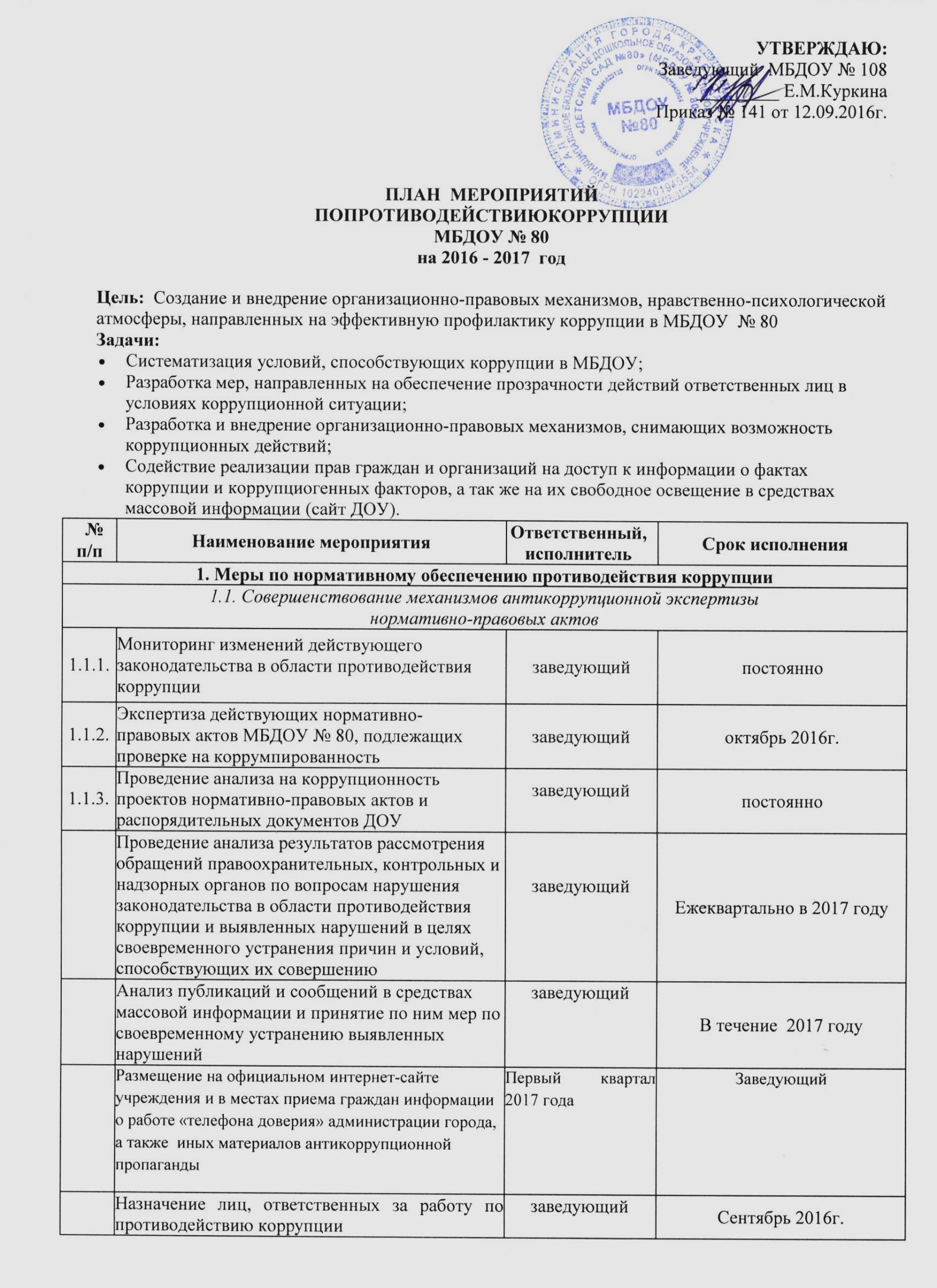 1.1.4.Формирование пакета документов по действующему законодательству, необходимого для организации работы по предупреждению коррупционных проявлений, в частности, издание приказов:- о создании комиссии по противодействию коррупции в ДОУ- о назначении ответственного должностного лица за профилактику коррупционных и иных правонарушений;- о создании рабочей группы для разработки Положения о кодексе этики и служебного поведения работников учреждения;- о создании комиссии по урегулированию случаев конфликта интересов в учреждении.Разработка и утверждение положения по противодействию коррупцииСоздание пакета документов: Коррупции - НЕТ!заведующийпо мере необходимости1.2. Разработка системы мер, направленных на совершенствование осуществления руководства МБДОУ № 801.2. Разработка системы мер, направленных на совершенствование осуществления руководства МБДОУ № 801.2. Разработка системы мер, направленных на совершенствование осуществления руководства МБДОУ № 801.2. Разработка системы мер, направленных на совершенствование осуществления руководства МБДОУ № 801.2.1.Педагогический совет №1.(вопрос 3: Утверждение плана мероприятий по противодействию коррупции в ДОУ на 2016-17гг.)Председатель педсовета31.08.2016 г1.2.1.Проведение оценки должностных обязанностей педагогических работников, исполнение которых в наибольшей мере подвержено риску коррупционных проявленийзаведующиймай 2017г.1.2.2.Усиление персональной ответственности педагогических работников за неправомерно принятые решения в рамках служебных полномочий и за другие проявления бюрократизмазаведующийпостоянно1.2.3.Предоставление руководителем сведений о доходах, об имуществе и обязательствах имущественного характеразаведующийапрель2017г.1.2.4.Рассмотрение вопросов исполнения законодательства в области противодействия коррупции, об эффективности принимаемых мер по противодействию «бытовой» коррупции на:- совещаниях;- Педагогических советах;- общих собраниях Трудового коллектива;- собраниях и конференциях для родителей.Приглашение на совещания работников правоохранительных органов и прокуратурызаведующийв течение годапо мере необходимости1.2.5.Привлечение к дисциплинарной ответственности педагогических работников,  не принимающих должных мер по обеспечению исполнения антикоррупционного законодательствазаведующийпо факту выявленияВнесение изменений в план противодействия коррупции на 2017 год в случаях изменения действующего законодательства в сфере противодействия коррупцииЗаведующийВ течение 2017 годаРассмотрение вопросов исполнения законодательства о противодействии коррупции, плана противодействия коррупции на 2017 год на заседаниях коллегиального органа управления учреждения – Собрании трудового коллективаЗаведующийЕжеквартально в течение 2017Подведение итогов выполнения мероприятий, предусмотренных планом противодействия коррупции на 2017 годЗаведующийЕжеквартально в течение 20172. Меры по совершенствованию управления в целях предупреждения коррупции2. Меры по совершенствованию управления в целях предупреждения коррупции2. Меры по совершенствованию управления в целях предупреждения коррупции2. Меры по совершенствованию управления в целях предупреждения коррупции2.1. Организация информационного взаимодействия в целях предупреждения коррупции2.1. Организация информационного взаимодействия в целях предупреждения коррупции2.1. Организация информационного взаимодействия в целях предупреждения коррупции2.1. Организация информационного взаимодействия в целях предупреждения коррупции2.1.1.Информационное взаимодействие руководителя ДОУ с подразделениями правоохранительных органов, занимающихся вопросами противодействия коррупциизаведующийпостоянно     2.2. Совершенствование организации деятельности ДОУ   по размещению государственных заказов     2.2. Совершенствование организации деятельности ДОУ   по размещению государственных заказов     2.2. Совершенствование организации деятельности ДОУ   по размещению государственных заказов     2.2. Совершенствование организации деятельности ДОУ   по размещению государственных заказов2.2.1.Обеспечение систематического контроля выполнения условий муниципальных заданий и государственных контрактовЗаведующий,заведующий хозяйствомпостоянно2.2.2.Контроль за целевым использованием бюджетных средств в соответствии с  муниципальным заданием и  государственными контрактамиЗаведующий,заведующий хозяйствомпостоянноАнализ обращений граждан в ходе их рассмотрения на предмет наличия информации о признаках коррупции в учрежденияхзаведующийВ течение 2015 годаОбеспечение своевременности, полноты и качества принимаемых мер по представлениям прокурора об устранении нарушений законодательства заведующийВ сроки предусмотренные Федеральным законом от 17.01.1992          № 2202-1              «О прокуратуре Российской Федерации»Обеспечение своевременности, полноты и качества принимаемых мер по протестам и требованиям прокуроразаведующийВ сроки предусмотренные Федеральным законом              от 17.01.1992          № 2202-1              «О прокуратуре Российской Федерации»Проведение служебных проверок в связи с поступившими обращениями граждан и организаций, содержащими информацию о признаках коррупции в учреждении заведующийПри поступлении информации о фактах нарушенияОбеспечение утверждения и поддержание в актуальном состоянии регламентов предоставления муниципальных услуг, оказываемых учреждениемзаведующийВ течение 2017 года2.3. Регламентация использования имущества и ресурсов ДОУ2.3. Регламентация использования имущества и ресурсов ДОУ2.3. Регламентация использования имущества и ресурсов ДОУ2.3. Регламентация использования имущества и ресурсов ДОУ2.3.1.Организация систематического контроля за выполнением актов выполненных работ, актов списания в ДОУзаведующий хозяйством, Комиссия по противодействию коррупциипостоянно2.3.2.Организация контроля, в том числе и общественного, за использованием и расходованием денежных средств ДОУ, имущества, финансово-хозяйственной деятельностью ДОУ, в том числе:- законности формирования и расходования внебюджетных средствв части родительской платы;- Прозрачность распределения стимулирующей части фонда оплаты труда.Заведующий,заведующий хозяйством,комиссия,Комиссия по противодействию коррупцииКомиссия по распределению стимулирующих выплатпостоянно2.4. Обеспечение прав граждан на доступность к информации  о системе образования ДОУ2.4. Обеспечение прав граждан на доступность к информации  о системе образования ДОУ2.4. Обеспечение прав граждан на доступность к информации  о системе образования ДОУ2.4. Обеспечение прав граждан на доступность к информации  о системе образования ДОУ2.4.1.Использование телефона «горячей линии» в целях выявления фактов вымогательства, взяточничества и других проявлений коррупции, а также для более активного привлечения общественности к борьбе с данными правонарушениями. Организация личного приема граждан администрацией ДОУ.заведующийпостоянно2.4.2.Размещение на официальном интернет-сайте учреждения и в местах приема граждан информации о работе «телефона доверия» администрации города, а также  иных материалов антикоррупционной пропаганды заведующийПервый квартал 2017 года2.4.3.Представление общественности публичного доклада о деятельности ДОУ за календарный годзаведующийпо плануежегодно2.4.4.Информирование родителей (законных представителей) о правилах приема в ДОУзаведующийпостоянно2.4.5.Обеспечение наличия в ДОУ уголка потребителя питания, уголка потребителя образовательных и медицинских услуг, книги замечаний и предложенийзаведующийначалоучебного года2.4.6.Проведение ежегодного опроса родителей (законных представителей) воспитанников с целью определения степени их удовлетворенности работой ДОУ, качеством предоставляемых образовательных услугЗаведующий,воспитателиначало-конец учебного года2.4.7.Организация работы общественной приемной (в рамках функционирования органов самоуправления ДОУ) для обращения родителей (законных представителей) воспитанников по вопросам, возникающим в ходе образовательного процессазаведующийпостоянно2.4.8.Активизация работы по организации органов самоуправления, обеспечивающих общественно-государственный характер управления, обладающий комплексом управленческих полномочий, в том числе по участию в принятии решения о распределении выплат стимулирующего характера на заседании комиссии по установлению надбавокзаведующийКомиссия по распределению стимулирующих выплатпостоянно2.4.9.Организация и проведение социологического исследования среди родителей (законных представителей) воспитанников, посвященное отношению к коррупции («Удовлетворенность потребителей услуг качеством образования»)Заведующий,воспитателисентябрь2016г.2.4.10Размещение информации для работников и родителей «Это важно знать!» (по вопросам противодействия коррупции) на информационном стендеЗаведующий,Комиссия по противодействию коррупциипостоянно2.4.11.Создание единой системы оценки качества воспитания и обучения с использованием процедур:- аттестация педагогических и руководящих кадров;- независимая экспертиза оценки воспитания и обучение;- мониторинговые исследования в сфере образования;- статистические наблюдения;- самоанализ деятельности ДОУ;- экспертиза инноваций, проектов образовательных и учебных программ, инновационного опыта педагогов;- создание системы информирования о качестве образования в ДОУ;- создание единой системы критериев оценки качества воспитания и обучения (результаты, процессы, условия)Заведующий,Комиссия по противодействию коррупциипостоянно2.4.12.Организация и проведение мероприятий, посвященных Международному дню борьбы с коррупцией (09 декабря), направленных на формирование в обществе нетерпимости к коррупционному поведениюЗаведующий декабрь2016г.2.4.13.Проведение месячника гражданской и правовой сознательности «Мой выбор» (в т.ч. проведение занятий по правам ребенка в средней, старшей - подготовительной группах, тематических конкурсов среди воспитанников, чтение художественной литературы о долге, совести, совестливости: В Осеева « Синие листья», Л.Н. Толстой « Старый дед и внучек», сказка « Лиса и козел», решение игровых проблемных ситуаций: «Можно и нельзя», «Упорство и упрямство», « Как прожить без ссор?», бесед: «Правила поведения в детском саду», «Что такое хорошо? Что такое плохо?» и др., общего родительского собрания)Заведующий,воспитателидекабрь2016г.2.4.14.Изготовление памяток для родителей («Если у Вас требуют взятку», «Это важно знать!» и т.п.)Заведующий,воспитателипостоянно2.4.15.Проведение выставки рисунков воспитанников ДОУ «Я и мои права»воспитателипостоянно2.4.16.Усиление контроля за недопущением фактов незаконного сбора средств с родителей (законных представителей) воспитанников в ДОУзаведующийпостоянно2.4.17.Организация систематического контроля за выполнением законодательства о противодействии коррупции в ДОУ при организации работы по вопросам охраны трудаЗаведующий,заведующий хозяйствомКомиссия по противодействию коррупциипостоянно2.4.18.Ведение постоянно действующего раздела «Нет коррупции!» на официальном сайте ДОУМячина Е.Н.ответственный за размещение информации по противодействию коррупциипостоянно2.4.18.Размещение на официальном сайте ДОУ публичного отчета о деятельности ДОУ за 2016-2017 уч. годПодрезенкова Е.Гответственный за официальный сайтмай2017г.2.5. Совершенствование деятельности сотрудников ДОУ2.5. Совершенствование деятельности сотрудников ДОУ2.5. Совершенствование деятельности сотрудников ДОУ2.5. Совершенствование деятельности сотрудников ДОУ2.5.1.Обеспечение наличия в ДОУ Журнала учета сообщений о совершении коррупционных правонарушений работниками ДОУ Заведующий,Комиссия по противодействию коррупциипостоянно2.5.2.Разработка приказа о порядке обработки поступающих в ДОУ сообщений о коррупционных проявленияхзаведующийпо мере необходимости2.5.3.Осуществление экспертизы жалоб и обращений граждан, поступающих через системы общего пользования (почтовый, электронный адреса, телефон) на действия (бездействия) руководителя и сотрудников ДОУ с точки зрения наличия сведений о фактах коррупции и организации их проверкиЗаведующий,Комиссия по противодействию коррупциипостоянно2.5.4.Организация проверок деятельности сотрудников ДОУ на основании обращений граждан о фактах коррупционных проявлений.заведующийпо мере необходимости2.5.5.Анализ причин и условий, способствующих совершению правонарушений, создающих условия для коррупции и коррупционных правонарушенийзаведующийпо мере необходимости2.5.6.Обеспечение соблюдения сотрудниками ДОУ правил, ограничений и запретов в связи с исполнением должностных обязанностей, а также ответственности за их нарушения.Подготовка памяток для сотрудников ДОУ об ограничениях, запретах в их деятельности.заведующийпостоянно2.5.7.Информирование сотрудников ДОУ об изменениях в действующем законодательстве в сфере муниципальной службы, в сфере образованиязаведующийпостоянно2.6. Меры по повышению профессионального уровня педагогических кадров ДОУ и правовому просвещению2.6. Меры по повышению профессионального уровня педагогических кадров ДОУ и правовому просвещению2.6. Меры по повышению профессионального уровня педагогических кадров ДОУ и правовому просвещению2.6. Меры по повышению профессионального уровня педагогических кадров ДОУ и правовому просвещению2.6.1.Организация проведения семинара этического характера среди сотрудников ДОУзаведующийвоспитатель2017г.